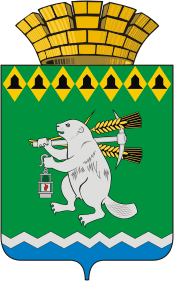 Дума Артемовского городского округаVI созыв64 заседание       РЕШЕНИЕОт 27 февраля 2020 года                                              			           №_____О повестке   64  заседания Думы Артемовского городского округаВ соответствии со статьей 11 Регламента Думы Артемовского городского округа, принятого решением Думы от 13 октября 2016 года   № 11,Дума Артемовского городского округа РЕШИЛА:Утвердить повестку  64  заседания  Думы Артемовского городского округа:Об итогах организации отдыха и оздоровления детей в 2019 году в Артемовском городском округе. Докладывает Наталья Валентиновна Багдасарян, начальник Управления образования Артемовского городского округа.Об итогах реализации на территории Артемовского городского округа мероприятий государственной программы Свердловской области «Реализация основных направлений государственной политики в строительном комплексе Свердловской области до 2024 года» в части улучшения жилищных условий многодетных семей. Докладывает Александр Иванович Миронов, заместитель главы Администрации – начальник Управления по городскому хозяйству и жилью  Администрации Артемовского городского округа.О реализации мероприятий по молодежной политике в Артемовском городском округе за 2019 год. Докладывает Наталия Павловна Лесовских, заведующий отделом по работе с детьми и молодежью Администрации Артемовского городского округа.О рассмотрении  выписки из протокола заседания рабочей группы Комиссии по координации работы по противодействию коррупции в Свердловской области  по рассмотрению вопросов, касающихся соблюдения требований к должностному поведению лиц, замещающих муниципальные должности в муниципальных образованиях, расположенных на территории  Свердловской области, и материалов проверки достоверности и полноты сведений о доходах, расходах, об имуществе и обязательствах имущественного характера, представленных лицами, замещающими муниципальные должности и должности глав местных администраций по контракту в муниципальных образованиях, расположенных на территории Свердловской области, от 21.01.2020, в отношении К.М.Трофимова, председателя Думы Артемовского городского округа. Докладывает  Михаил Александрович Угланов, председатель  постоянной комиссии по вопросам местного самоуправления, нормотворчеству и регламенту.Об оперативно-служебной  деятельности ОМВД России по Артемовскому району за  2019 год. Докладывает Николай Александрович Аленников, начальник ОМВД России по Артемовскому району.Информация Счетной палаты Артемовского городского округа о результатах контрольного мероприятия «Проверка целевого и эффективного использования средств бюджета Артемовского городского округа на реализацию приоритетного проекта «Формирование комфортной городской среды» в рамках исполнения мероприятий муниципальной программы «Формирование современной городской среды в Артемовском городском округе до 2022 года» за 2018 год и истекший период 2019 года». Докладывает Елена Александровна Курьина, председатель Счетной палаты Артемовского городского округа. Информация Счетной палаты Артемовского городского округа о ходе исполнения бюджета Артемовского городского округа за девять месяцев  2019 года. Докладывает Елена Александровна Курьина, председатель счетной палаты Артемовского городского округа.О внесении изменений в программу приватизации муниципального имущества Артемовского городского округа  на 2019-2021 годы. Докладывает Валентина Александровна  Юсупова, председатель  Комитета по управлению муниципальным имуществом Артемовского городского округа. Об обращении Думы Артемовского городского округа в Счетную палату Свердловской области. Докладывает Константин Михайлович Трофимов, председатель  Думы Артемовского городского округа. Содокладчики: Ольга Геннадьевна Бачурина, заместитель главы Администрации Артемовского городского округа – начальник Финансового Управления Администрации Артемовского городского округа. Елена Александровна Курьина, председатель Счетной палаты Артемовского городского округа.Об отчете Счетной палаты  Артемовского городского округа за 2019 год. Докладывает  Елена Александровна Курьина, председатель Счетной палаты Артемовского городского округа.О признании утратившими силу решений Думы Артемовского городского округа от 25.06.2009  № 628 «О принятии Порядка  согласования переустройства и (или) перепланировки жилых помещений, перевода жилых помещений в нежилые помещения и нежилых помещений в жилые помещения  на территории Артемовского городского округа»,    от 24.12.2009 № 733 «О внесении изменений и дополнений в Порядок согласования переустройства и (или) перепланировки жилых помещений, перевода жилых помещений в нежилые помещения и нежилых помещений в жилые помещения  на территории Артемовского городского округа», от 28.10.2010 № 943 «О внесении изменений в Порядок согласования переустройства и (или) перепланировки жилых помещений, перевода жилых помещений в нежилые помещения и нежилых помещений в жилые помещения  на территории Артемовского городского округа». Докладывает Наталья Владимировна Булатова, председатель Комитета по архитектуре и градостроительству Артемовского городского округа.О   выполнении решения Думы Артемовского городского округа от 25.10.2018 № 431 «О признании депутатского обращения Котловой Е.И., депутата Думы Артемовского городского округа по одномандатному избирательному округу № 1, к главе Артемовского городского округа  о ремонте жилого дома № 43 ул. Свободы, г. Артемовского, депутатским запросом».  Докладывает  Константин Михайлович Трофимов, председатель Думы Артемовского городского округа.О выполнении решения Думы Артемовского городского округа от 29 августа 2019 года № 584 «О признании депутатского обращения Шабанова А.Л., депутата Думы Артемовского городского округа по одномандатному избирательному округу № 11, к главе Артемовского городского округа  по вопросу уличного освещения улиц Дзержинского, Тельмана, депутатским запросом». Докладывают:  Константин Михайлович Трофимов, председатель Думы Артемовского городского округа; Андрей Юрьевич Шуклин, директор МКУ Артемовского городского округа «Жилкомстрой».О ходе  выполнения решения Думы Артемовского городского округа от 26 сентября 2019 года № 600 «О признании депутатского обращения Виноградова Г.А., депутата Думы Артемовского городского округа по одномандатному избирательному округу № 17, к главе Артемовского городского округа  по вопросу восстановления объездной дороги в п. Красногвардейском,  депутатским запросом». Докладывают:   Константин Михайлович Трофимов, председатель Думы Артемовского городского округа; Игорь Владимирович Шмурыгин, председатель ТОМС п. Красногвардейского. О ходе  выполнения решения Думы Артемовского городского округа от 07 ноября 2019 года № 618 «О признании депутатского обращения Пестовского А.В., депутата Думы Артемовского городского округа по одномандатному избирательному округу № 19, к главе Артемовского городского округа  газификации с. Покровского,  депутатским запросом. Докладывают  Константин Михайлович Трофимов, председатель Думы Артемовского городского округа. Андрей Юрьевич Шуклин, директор МКУ Артемовского городского округа «Жилкомстрой».О ходе  выполнения решения Думы Артемовского городского округа от 26 сентября 2019 года № 601 «О признании депутатского обращения Пестовского А.В., депутата Думы Артемовского городского округа по одномандатному избирательному округу № 19, к главе Артемовского городского округа  по вопросу магистральной водопроводной сети в п. Буланаш, депутатским запросом». Докладывают  Константин Михайлович Трофимов, председатель Думы Артемовского городского округа; Людмила Ивановна Вандышева, председатель ТОМС п. Буланаш.О ходе  выполнения решения Думы Артемовского городского округа от 07 ноября 2019 года № 619 «О признании депутатского обращения Малых В.С, депутата Думы Артемовского городского округа по одномандатному избирательному округу № 2, к главе Артемовского городского округа по вопросу восстановления дорожного полотна кв. Березовая Роща г. Артемовского, депутатским запросом». Докладывают  Константин Михайлович Трофимов, председатель Думы Артемовского городского округа; Андрей Юрьевич Шуклин, директор МКУ Артемовского городского округа «Жилкомстрой».О делегировании двух депутатов Думы Артемовского городского для участия в конкурсной комиссии по проведению открытого конкурса по отбору управляющей организации для управления многоквартирными домами на территории с. Большое Трифоново. Докладывают:  Константин Михайлович Трофимов, председатель Думы Артемовского городского округа. Виктор Геннадьевич Игошев, председатель ТОМС с. Б.Трифоново.Об утверждении плана работы Думы Артемовского городского округа на 2020 год. Докладывает  Константин Михайлович Трофимов, председатель Думы Артемовского городского округа.Об участии Думы Артемовского городского округа в конкурсе представительных  органов муниципальных образований, расположены на территории Свердловской области, посвященному Дню местного самоуправления. Докладывает Константин Михайлович Трофимов, председатель Думы Артемовского городского округа.Председатель ДумыАртемовского городского округа 		                                 К.М.Трофимов